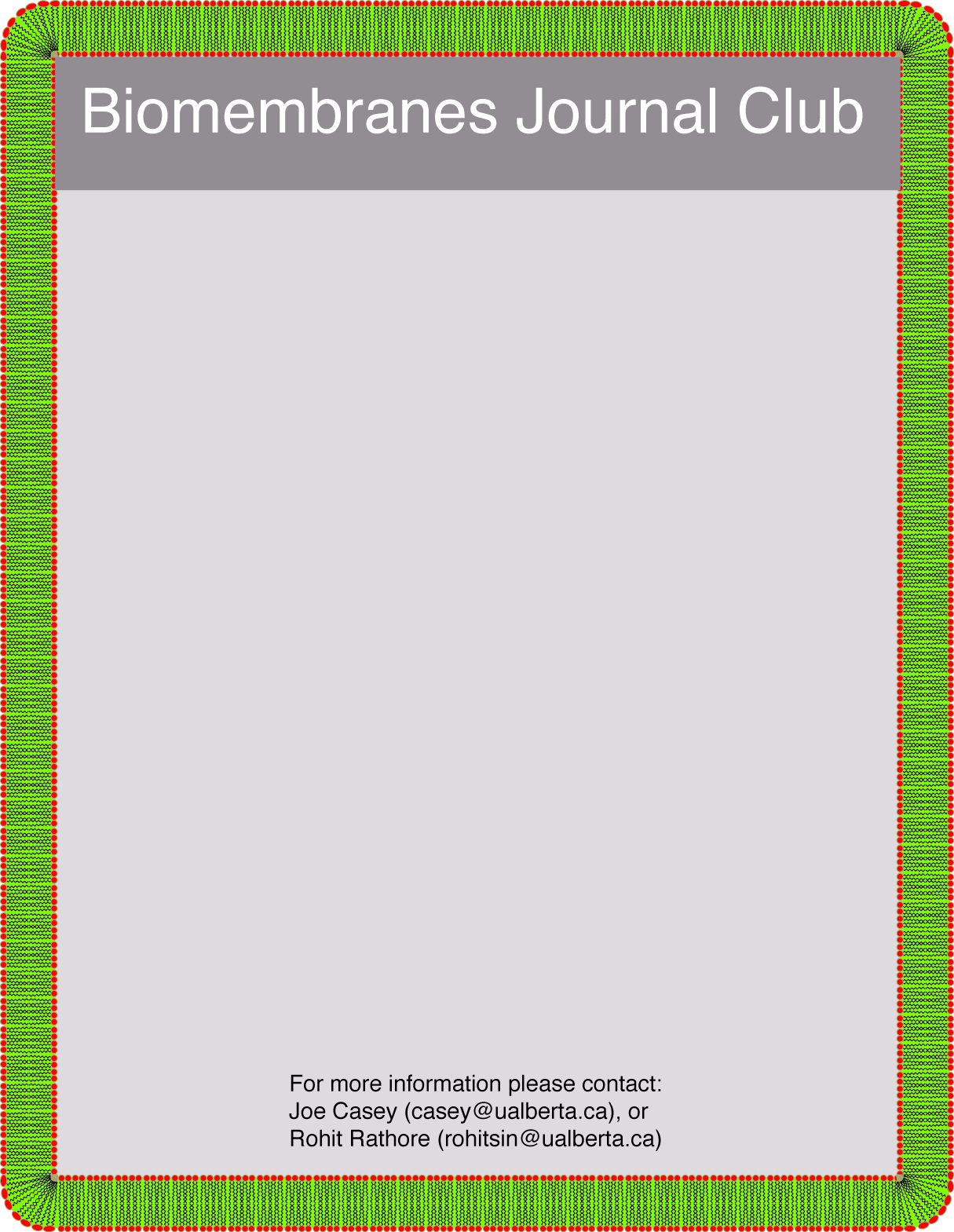 Journal Club will be held 12:00- 1:00 pm in Room 470 MSBAll are welcome to attend the journal club and to present in the series.Presenters, please contact Rohit Rathore (rohitsin@ualberta.ca) with the literature citation for your presentation and a brief abstract two weeks before presentation date.PresenterDateTitleMegan BeggsOct. 30“Does loss of Claudin-15 alter Na+ permeability and glucose absorption in murine small intestine?”Gurnit KaurNov. 27Xiong LiuDec. 18Katie BadiorJan. 15Bernardo AlvarezFeb. 5Joanne LemieuxFeb. 19Matthew SauretteMar. 5Janet ZhouMar. 19Joe CaseyApr. 16